WOMEN IN FEDERAL LAW ENFORCEMENT (WIFLE) ANNOUNCESAWARDS PROGRAM OPEN FOR NOMINATIONS FEBRUARY 1, 2021Deadline to File: Monday, May 3, 2021Awards Announced: Friday, May 21, 2021Each Agency May Submit 3 Nominees Per Award. Awards will be presented at the 21st Annual WIFLE LeadershipTraining on Wednesday, August 18, 2021 at 7:00 PMMarriott Water Street 505 Water Street, Tampa, Florida 33602Award Nomination Forms and Criteria AttachedJulie Y. CrossOutstanding Federal Law Enforcement EmployeeOutstanding Advocate for Women in Federal Law EnforcementTop ProsecutorWIFLE Leadership AwardElizabeth Smith Freidman Intelligence Award of ExcellenceWIFLE Partnership Award - Outstanding Contribution of a State or Local Officer Serving on a Federal Task ForceFile Electronically at: WIFLE@COMCAST.NETorPlease mail packages to:2200 Wilson Boulevard, Suite 102   PMB 204Arlington, Virginia 22201NO EXTENSIONS WILL BE GRANTEDThank you for your support and for taking the time to haveyour employees considered for recognition.Sincerely,
Catherine W. Sanz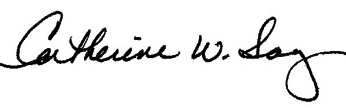 WIFLE 2021 AWARDS PROGRAM AWARDS CRITERIATOP PROSECUTOR Demonstrates exceptional work in obtaining a conviction for individual(s) engaged in the following crimes: Trafficking of women or children for sexual exploitation or any individual for forced labor;Committed or attempted to commit a crime of violence against women or any minority group;Committed a civil rights violation; Committed any terrorist-related violation against the United States; or, committed any corporate or governmental fraud.Prosecution must have occurred between January 1, 2020, and December 31, 2020.Eligibility:  All full-time Federal prosecutors.  An individual or group may be nominated. Employee must be on active duty as of February 1, 2021 to be nominated.ELIZABETH SMITH FREIDMAN INTELLIGENCE AWARD OF EXCELLENCE Demonstrated an exceptional and sustained level of intelligence analysis, which provided a substantial and broad impact in one or all areas of the field of intelligence as recognized by the agency and/or the intelligence community.Processed information into actionable intelligence in furtherance of a law enforcement operation, special event, such as National Special Security Event (NSSE), reduction/prevention of crime, and/or terrorism.Innovated intelligence integration functions to further investigative operations, secure/protect an event (NSSE), reduce/prevent crime, and/or prevent terrorism.Increased situational awareness, innovative intelligence techniques, and/or integrated views on issues of national security and public safety, in alignment to the ever-changing demands of the law enforcement profession or intelligence profession.Analyzed intelligence that resulted in significant contributions or enhanced the effectiveness of a complex investigative effort; the successful outcome of a special event(s) (NSSE) and/or law enforcement operation(s). Eligibility:  All full-time Federal law enforcement personnel, sworn and non-sworn and full time intelligence professionals from the Intelligence Field.  An individual or group may be nominated. Employee must be on active duty as of February 1, 2021 to be nominated.WIFLE PARTNERSHIP AWARD - OUTSTANDING CONTRIBUTION OF A STATE OR LOCAL OFFICER SERVING ON A FEDERAL TASK FORCE Demonstrates exceptional investigative work in a task force group or in a task force environment investigating individual(s) engaged in the following crimes: Trafficking of women or children for sexual exploitation or any individual for forced labor; crime(s) of violence against women or any minority group; Civil rights violation(s); any terrorist-related violation against the United States; or, Any corporate or governmental fraud. State or local officer serves as a vital member of the team and demonstrates exemplary conduct and willingness to advance the objectives of the task force and is recognized by the supervision/management of their department and the federal agency for those attributes. Individual nominated serves as a role model for women in law enforcement.Investigation must have concluded or been adjudicated between January 1, 2020, and December 31, 2020.Eligibility:  All full-time State or Local Law Enforcement Officers.  All nominees must be a full-time employee with their agency/department as of February 1, 2021.IMPORTANT:  Deadline for filing is May 3, 2021.  No extensions will be granted.All nominees for any awards must be full-time employees as of February 1, 2021.All nominations should be emailed to wifle@comcast.net.Or mailed to:  WIFLE Foundation, Inc., 2200 Wilson Blvd., Suite 102  PMB 204  Arlington, VA 22201, 